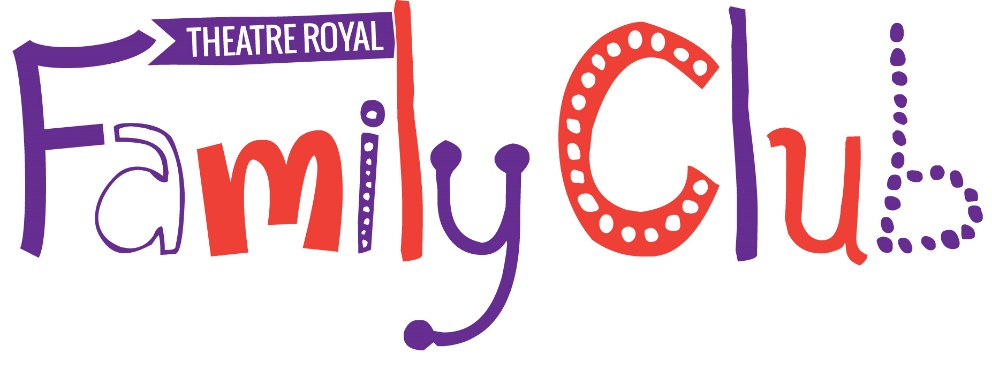 Be a part of it!Sign up for free todayFill out the form below and return it to our lovely Box Office staff by either post or email:booking@theatreroyal.orgTheatre Royal, Westgate Street, Bury St Edmunds, Suffolk, IP33 1QRFamily Name _____________________________________ Number of adults: Number of children: Ages of children please list below:         _________________________________________Address _________________________________________ Postcode ________________________________________ Tel: _____________________________________________ Email: ___________________________________________ By signing up to the Theatre Royal Family Club you automatically agree to be contacted by the methods listed above.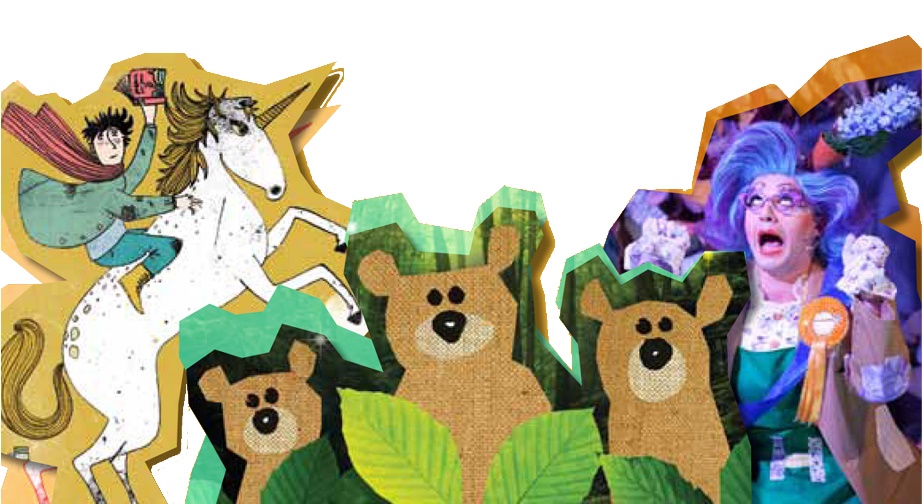 